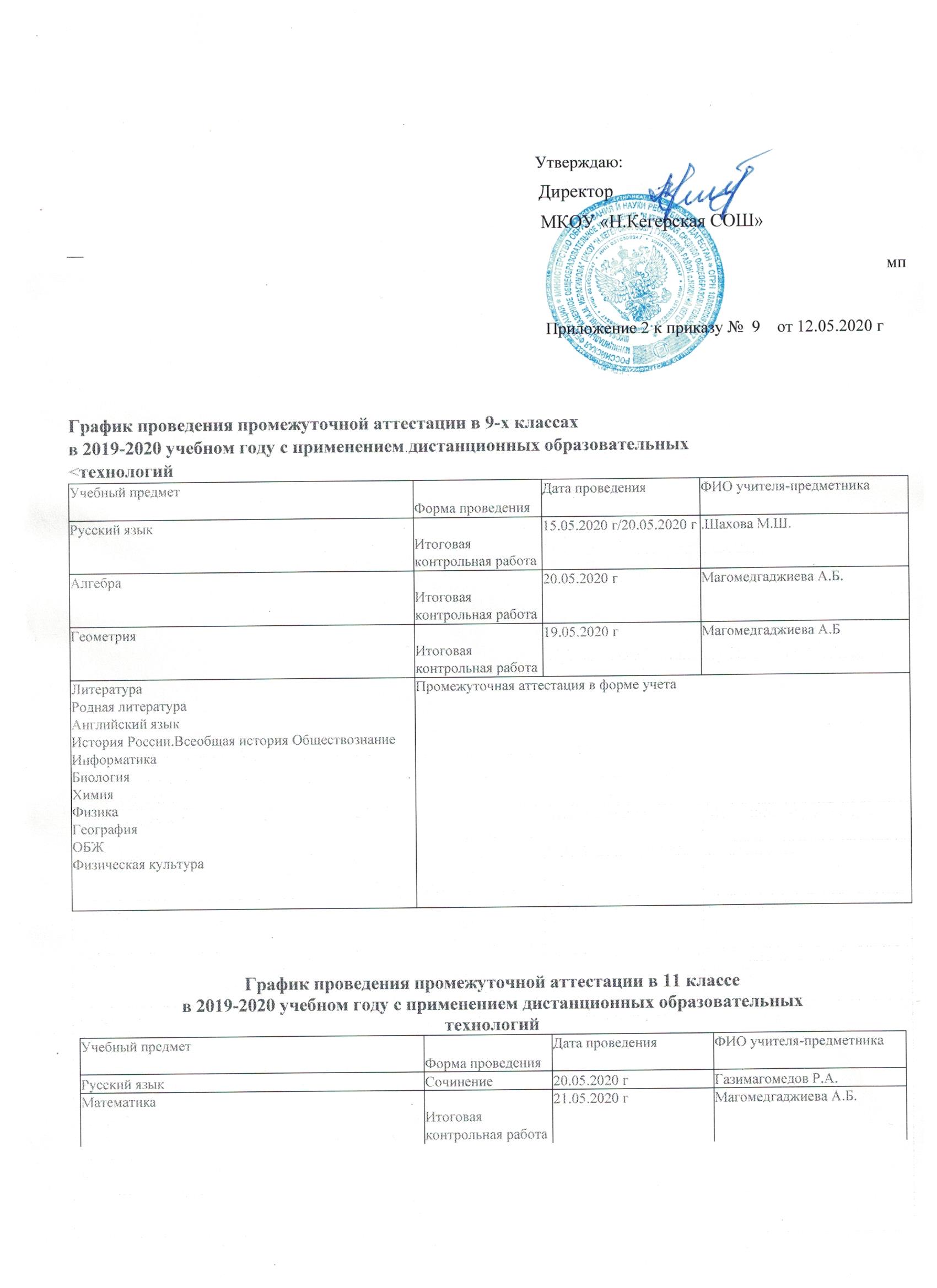 Родной языкЛитератураИностранный языкИнформатикаФизикаХимияБиологияГеографияАстрономияИстория Обществознание Физическая культура ОБЖПромежуточная аттестация в форме учета